FINANCOVÁNÍ MALÝCH SPOLKŮ Z EVROPSKÝCH PROJEKTŮ - ŠABLONY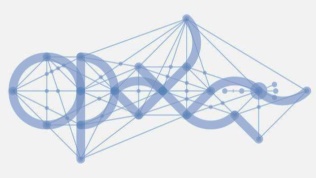 Výzva č. 02_18_071 Zvyšování kvality neformálního vzděláváníO CO JDE?vyhlašuje MŠMTOperační program Výzkum, vývoj a vzdělávánívýzva: Zvyšování kvality neformálního vzděláváníCÍLCílem aktivit projektů této výzvy je zkvalitnění neformálního vzdělávání a vzdělávání pracovníků nestátních neziskových organizací i dobrovolných pracovníků v neformálním vzdělávání prostřednictvím sdílení zkušeností a vzájemné spolupráce. Aktivity budou zaměřeny na využívání nových metod a forem práce s dětmi a mládeží tak, aby pracovníci v neformálním vzdělávání získali kompetence zejména pro tyto oblasti: polytechnické vzdělávání, projektové metody vzdělávání, praktické využívání ICT ve vzdělávání a badatelských aktivitách, inkluze, čtenářská a matematická gramotnost atd. Realizace aktivit povede k propojování formálního a neformálního vzdělávání. Tato výzva je určena oprávněným žadatelům se sídlem na území celé České republiky, včetně hl. m. Prahy.KDO SE MŮŽE ZAPOJIT?Právnické osoby, jejichž hlavním cílem není vytváření zisku a které současně vykonávají veřejně prospěšnou činnost (soukromoprávní neziskové organizace) v oblasti neformálního vzdělávání dětí a mládeže. Pro tuto výzvu jsou oprávněnými partnery: spolek; pobočný spolek; ústav; obecně prospěšná společnost; registrovaná církev nebo jimi zřízenou náboženskou společností tzv. církevní právnická osoba; zájmové sdružení právnických osob. jeden subjekt může být uveden jako partner pouze v jedné žádosti o podporu předložené v rámci této výzvy.JAK SE ZAPOJIT?promyslet které šablony chcete dělatdát závazně vědět vyplněním formuláře podepsat partnerskou smlouvuCÍLOVÁ SKUPINAúčastníci neformálního vzdělávání (děti od 3 let, žáci základních a středních škol); pracovníci a dobrovolní pracovníci organizací působících v oblasti vzdělávání a v oblasti neformálního a zájmového vzdělávání dětí a mládeže; pedagogičtí pracovníciJAK JE TO S PENĚZI?každá šablona má svoji částku, kterou obdržíte za její realizacifinancování je průběžnémzdy se vykazují vždyKONKRÉTNÍ ŠABLONYaktivity 2 a 3 – Vzdělávání pracovníků v neformálním vzdělávání v rozsahu minimálně 8 hodindo vzdálenosti 10 km, nad 10 km (realizace 10 km od sídla NNO, kde pracovník vykonává neformální vzdělávání)akreditovaný kurz DVPP  (nesmí být rekvalifikační)částka je uvedena pro 8 hodin (počty hodin se násobí a částka se nedělí)doložení realizacesken osvědčení o absolvování kurzusken potvrzení o práci s dětmi a mládeží1.604,- / 2.112,-aktivity 4 a 5 – Sdílení zkušeností pracovníků v neformálním vzdělávání prostřednictvím vzájemných návštěv v délce min. 8 hodin (hodina = 60 minut)přenos příkladů dobré praxevysílající a hostitelská organizace (různé IČ, z každé jeden člověk)během 12 měsíců min. dvě návštěvy v celkovém rozsahu 8 hodindoložení realizacesken zápisu o provedených návštěváchsken DPP, DPČ6.140,- dobrovolnicky / 10.524,- včetně mezdaktivity 6 a 7 – Tandemové vzdělávání v rozsahu 10 hodin podpora spolupráce a vzdělávání2 pracovníci10 hodin neformálního vzdělávání s cílovou skupinoumaximálně 2 hodiny současně během 5 měsícůtypicky - vedoucí kroužku (oddílu) a jeho instruktordoložení realizacesken záznamu z realizacesken DPP, DPČ11.840,- dobrovolnicky / 24.990,- včetně mezdaktivity 8 a 9 – Zavádění nových metod v neformálním vzděláváníspolupráce experta se dvěma kolegy (začátečníci z jedné NNO)5 hodin vzdělávání2 hodiny  realizace - lekce s cílovou skupinou (každý začátečník samostatně 1 lekci) + reflexetypicky – v organizaci se naučíme něco nového a vyzkoušíme todoložení realizacesken záznamu o realizaci aktivitysken DPP, DPČ2.719,- dobrovolnicky / 6.227,- včetně mezdaktivita 10 – klub v neformálním vzdělávání – 24 hodinpodpora klíčových kompetencíminimálně 6 účastníků (2 ohrožení školním neúspěchem)6 – 10 měsíců (minimálně 2x za měsíc) minimálně hodina ( 60 min.) v kusenesmí být za úplatumusí to být nová aktivitatypicky – činnost oddílu nebo kroužkudoložení realizacečestné prohlášení o ohrožených dětechčestné prohlášení, že aktivita je novásken knihy docházky (75% návštěvnost)6.315,-aktivity 11 a 12 – Projektový den v klubovně v délce 4 hodinyrozvoj kompetencí v oblasti přípravy a vedení projektového vzdělávání1 minimálně pracovník NNO a 1 odborníkspolečně realizují 4 hodinový projektový den v zařízení NNOnesmí být za úplatutypicky – tematická akce pro veřejnost, oddílový dendoložení realizacesken záznamu z realizace projektového dnesken DPP, DPČ 4.736,- dobrovolnicky / 9.996,- včetně mezdaktivita 13 – Projektový den mimo klubovnu v délce 4 hodin ( realizace min.10 km od klubovny/sídla NNO) rozvoj kompetencí v oblasti přípravy a vedení projektového vzdělávání1 minimálně pracovník NNO a 1 odborníkspolečně realizují 4 hodinový projektový den mimo zařízení NNO10 účastníků (3 ohrožení školním neúspěchem)nesmí být za úplatudoložení realizacečestné prohlášení o ohrožených dětechsken záznamu z realizace projektového dne6.320,-ROLE RADAMBUKkoordinační a administrativnípodání projektupříprava vzorů všech dokumentů k realizaci šablonfinancováníCO BUDE DÁL?čekání na výzvuvyplnění formuláře – kdo se zapojí a jak konkrétněuzavření partnerských smluvpodání projektučekání na schválenírealizace (cca od září 2019)